                                                                                      (*)	                DÜNYA VE TÜRKİYE 			İlk önce birey özgürleşmeli..		          -Özgürlük ruhun beyni/iliği,  (…yüreği/nabzı/kokusu/rengi.)			En doğal hakkı,hep özlediği…-			Özgürlük yalnız bireyler için 			Değil toplumlar için geçerli			Olmalıdır ki,yeryüzündeki			Denge sağlanmış/korunmuş olsun!		           -Hem bireysel,hem toplumsal denge…-			Kimse,kimsenin düşüncesini                                  -Seçtiği yaşam biçimlerini…-			Ne küçümsemek,ne kabul etmek,			Ne de dayatma hakkını asla			Görmemelidir kendi nefsinde! (…kendinde!)			İnsan belirli,kısır,beşeri			Davranışların,düşüncelerin			Kalıplarına,sınırlarına			Sokulmamalı,davranışları,			Düşünceleri,beklentileri			Plan/projeleri,birikimleri			Çerçevesinde,yol ayrımında (…doğrultusunda,)			Farklılaşmanın,çoğulculuğun			Önü açılsın,her benlik kendi			Kimliğini de ifade etme			Olanağını kolayca bulsun!				Mutlak Gerçek’in dışında kalan                                   -Ki O ölümsüz Tek Yaradan’dır.-			Her şey görece,yanılsamadır.  (…ve yansımadır.)			Aklın her zaman başkalarından			Geldiğini de teslim etmeli.		           “Akıl akıldan üstündür” madem,			Diyaloğun da,tartışmanın da			İnançları ve davranışları			Zorunluluğu,gerekliliği			Konusundaki düşünceleri                                  -Ki eleştirel akılcılığa			Yol açan tutum ve davranıştır.-			Her zaman canlı,güçlü tutmaktır.			Hoş görüsüzlük labirentinden			Hoş görünün gür çayırlarına  (…sarp doruklarına)			Yükselmek için çabalamaktır.			Farklılıkları,renklilikleri			Bireysel bir hak,eleştiriyi			Bir tür kamusal görev saymaktır.			                      *			Mavi bilyenin bir yerlerinde			Ama önemli bir yerlerinde			Yerini almak için ülkemiz			Ne kadar hazır söyler misiniz?			Bunun farkında değil belki de!			Devlet olarak pek değil gibi!			Toplumla devlet arasındaki			Bağlar gitgide zayıflıyor mu?			Devlet halkıyla,halk devletiyle			Bütünleşmeden,yurttaş devletten 			Öne geçmeden,önemsenmeden,			Devlet,halkıyla arasındaki			Hakça bir denge ve eşitliği			Sağlayamadan,yürütemeden,			Kendi hakları çiğnenmiş gibi			Başkalarının haklarını da			Savunabilen,koruyabilen 			Adil bir devlet,bir erk değilse!		           -Devlet dediğin özgür olmalı, (…adil…)			Bireyleriyle,kitleleriyle			Geleceklere sel,sel akmalı…			Hem bireylerin,hem toplumların			Daha ileri,daha yükseğe			Gitmelerini engelleyecek			Ne varsa yoldan kaldırmak gerek!			Bilime,akla,soy değerlere			Bağlı yurduna,yurttaşlarına			Hizmet için var olan bir devlet…			Düzenleyici,denetleyici,			Saydam,hukukun üstünlüğüne			Yaslanan etkin,evrensel devlet…(…inanan …bir erk.)			Halka yabancı değil iç,içe,			İnsanlığın öz değerlerini			Gözeten sivil kimlikli devlet…			Tüm görüşlere,düşüncelere			Ve inançlara eş uzaklıkta			Bulunan yansız,üniter devlet…			Bölünmez vatan topraklarında			Barış,kardeşlik,huzur içinde			Yurttaşlarını yaşatan devlet…			Çoğulculuğu tek devlet-ülke			Olabilmenin vaz geçilmesi 			Mümkün olmayan ilkesi sayan,			İnsan hakları,yaşama hakkı			En ön sırada olmak üzere,			Özgürlüklerin korunmasında			Duyarlılığı,kararlılığı			Önemli sayan,elden brakmayan,			Dayanışmanın ortak paydası 			Olarak kabul eden bir devlet…			İnanç,köken ve kimlik/düşünce			Başkalıkları,ayrılıkları			Karşılıklı bir hoş görü,saygı,			Gönül birliği,hak eşitliği			İçinde adil bir yönetimde                                  -Ne koyarsanız koyun adını.-			Parçalanmanın değil,aslında			Bütünleşmenin bir gerekçesi			Olarak gören şefkatli devlet. (…evrensel/adil/müşfik…)			Soylu Ulus’un bilincindeki			Yüce,ölümsüz kıpırtıları  (…ışıltıları/hazineleri…)			Çıkarabilmek için açığa,    (…ortaya,)			Tek erkin gücü yetmez,yeter mi?			Hem bölgesinde,hem gezegende			Tartışmasız çok önemli yeri,			Konumu olan Ülke hakkında			Önyargılardan sıyrılmaları (…kurtulmaları/arınmaları)			Gerekmektedir küreselleşen,			Yeni bir şekil alan dünyada			Tek söz sahibi olduklarını			Sanan dengesiz ruhluların da!		           -Egemenlerin,müstekbirlerin!- (İfsad edici…)			Irkçılık değil,vatanseverlik			Geniş/kapsamlı milliyetçilik,			Bölünmez birlik,barış,kardeşlik…			Her adımında,her soluğunda			Yenileş(n)en bir yer,doğa,evren			Düşüncesini ve bilincini			Taşıyanların,insanın tek tip			Olmadığını anlamaları…			İnsan için en yüksek aşama,			Bilinç,renkleri,ırkları aşan,			İnsan’a müşfik bağrını açan,			Ümmet’e hayat/ruh veren vahdet… (…FURKAN…)			19-20C.Ahir/1437/28-29.03.2016					                ÇEŞME								_________________________________________________________			(*):İlk yazılış tarihini atmayı unuttuğumuz bu şiirde-ki oldukça eskidir-			       o zaman Doç.Dr.olan,Prof.Dr.Sami Selçuk’un birTV  konuşmasında 			       dile getirdiği fikirlerinden yararlanılmıştır.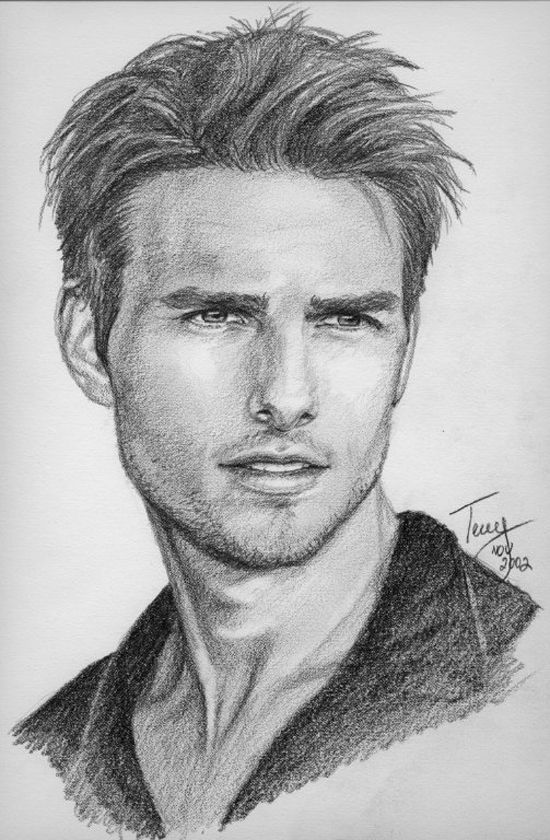 